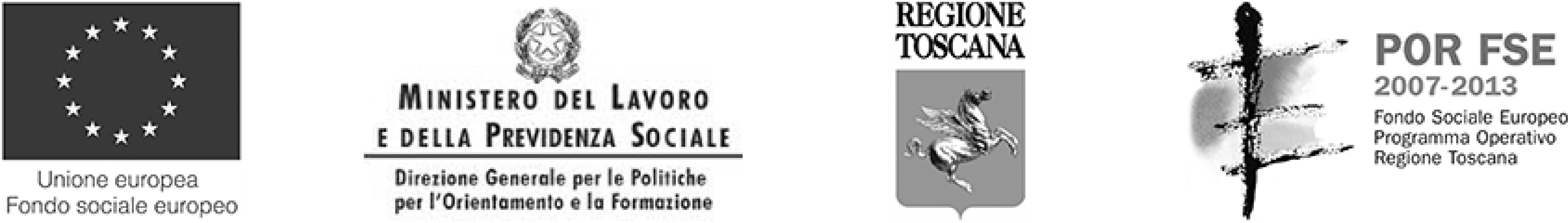 	4. Abbinamento nominativo alunno/a  con aziendaNome alunno/aNome azienda